______________________________________________________________________________________           ҠАРАР                                                                            РЕШЕНИЕ “19” февраль  2015 йыл              № 256                    “19”февраля 2015 годаО ежегодном отчете  председателя Совета сельского поселения Большесухоязовский сельсовет муниципального района Мишкинский район Республики Башкортостан    о результатах своей деятельности и деятельности Совета сельского поселения  Большесухоязовский сельсовет муниципального  района Мишкинский район Республики Башкортостан  в  2014  году       Заслушав и обсудив  информацию  председателя Совета сельского поселения Большесухоязовский сельсовет Айгузина И.А. о проделанной работе в 2013 году  Совет отмечает, что работа Совета  сельского поселения Большесухоязовский сельсовет строилась в соответствии с Конституцией РФ и РБ, Законом РФ № 131 «Об общих принципах организации местного самоуправления в Российской Федерации», Устава сельского поселения Большесухоязовский сельсовет и в соответствии с перспективными и текущими планами работ.         За отчетный период было проведено 7 заседаний Совета, рассмотрено 40  вопросов. Совет сельского поселения осуществляет свою работу в соответствии с  Законами Российской Федерации и Республики Башкортостан, Уставом сельского поселения, постановлений и решений  Совета на территории сельского поселения.         Исходя из вышеизложенного, Совет решил:         1.Информацию  председателя Совета сельского поселения Большесухоязовский сельсовет о результатах своей деятельности и деятельности Совета сельского поселения  Большесухоязовский сельсовет муниципального  района Мишкинский район Республики Башкортостан  в  2014  году   принять к сведению.Глава сельского поселения                                И.А.АйгузинБашкортостан РеспубликаhыМишкә районы муниципаль районының Оло Сухояз ауыл советы ауыл биләмәhеСоветы 452351, Оло Сухояз ауылы, Узек урам, 25 тел.: 2-65-10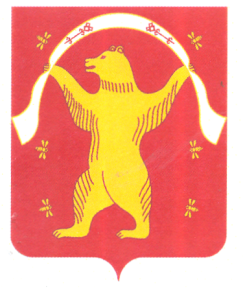 Советсельского поселения Большесухоязовский сельсовет муниципального района Мишкинский район Республики Башкортостан               452351,д.Большесухоязово,                    ул. Центральная, 25 тел.:  2-65-10